The G’s of Exploration (General reasons for exploring)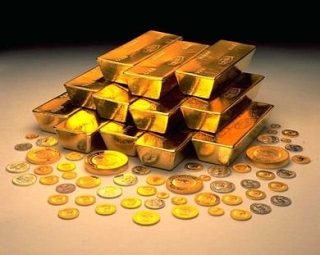 1. ______________ (spread Christianity)2. ______________ (glory for their country) 3. ______________ (discovery for gold and riches)4. ______________ (dominate new territories)Motives for Exploration (Specific reasons for exploring)European countries wanted _______________________ (people and places) to ________________ their country’s goods with.European countries were seeking __________________________ not grown or created in their own countries (__________________________________).Searching for an ________________________________________ to avoid the Italian traders.  (Italians controlled all trade with Asian traders and charged very high prices)._________________________________!!!  European countries wanted new territories to colonize.  The more ________________________ they had, they more _______________________ they were considered!ESPN-FThere are only 5 European countries involved in Exploration: E - __________________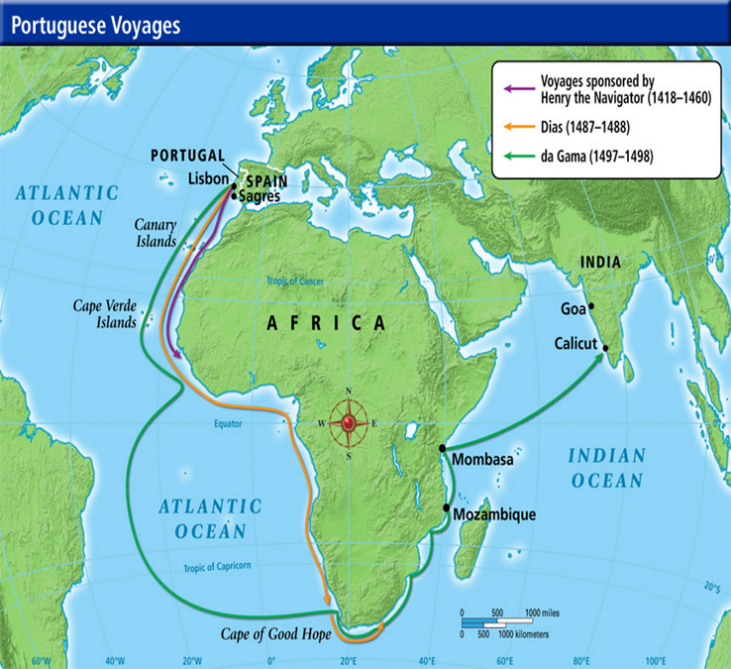  S - __________________ P - __________________ N - __________________ F - ___________________Portugal___________________________________set up a naval research center in 1420.He ordered the West Coast of Africa to be mapped, leading Portugal to be ________________________________________________________Portugal1488:  Bartholomeu Dias explored the _____________________________________________________.1497:  Vasco da Gama rounded the Cape of Good Hope and sailed to India.  He _________________________________________________________ first!Portugal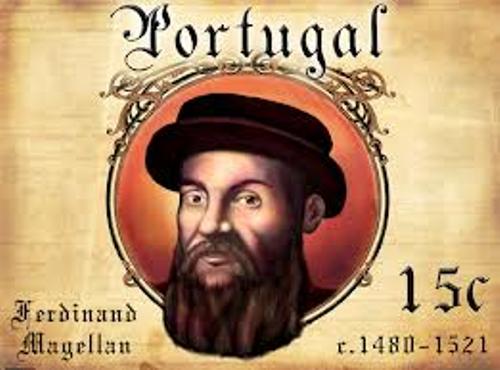 The ____________________________________________ (1493) was an imaginary line running from the North to South Pole.  ___________________________ could have what was to the ________________, ______________________ to the __________________.Pedro Cabral claimed the land that is now ______________________ in 1500.Ferdinand Magellan is the first to sail around the _____________________________.He is given credit for ____________________________________ the globe, although he died before they completed the voyage.Summary Statement for Portugal:  ____________________________________________________________________________________________________________________________________________________________Spain:  Christopher Columbus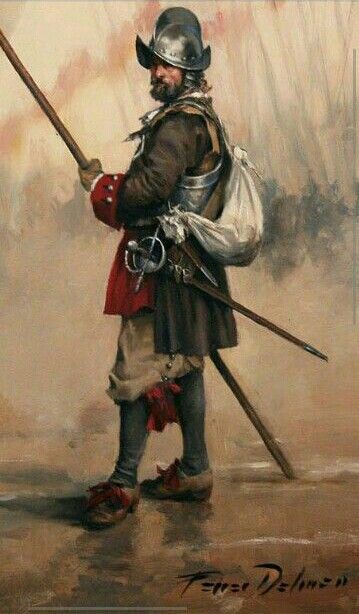 An _______________________ sailor who found monetary support from the king and queen of Spain.Believed he could reach __________________ by ______________________________.Used the Ptolemaic map that was over a thousand years old.Sailed west and landed in current day ______________________________.Believed he was in the West Indies so he called the Native American people “____________________________.”SpainSpanish _______________________________ (soldiers) used __________________ to take control of the Caribbean Islands, Central and South America, the Southwest region of the United States, and Florida.  Summary Statement for Spain:  ____________________________________________________________________________________________________________________________________________________________EnglandJohn Cabot:  Sailing as England’s first explorer John Cabot and his son travelled west and ____________________________________________John Cabot disappeared on his second voyage and was never heard from again. EnglandHenry Hudson:  An English explorer credited with discovering the __________________________________________________________  (New England)The English later explored and settled along the ___________________________________________________________.France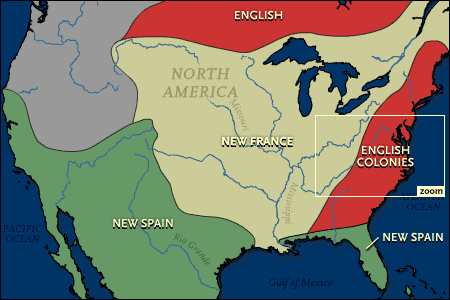 Jacques Cartier:  A French explorer searching for a ________________________________________, ended up exploring current day _____________________________. Sailed up the St. Lawrence River, thinking he could cross the new world and get to Asia. Also claimed present day New Orleans, ________________________.France claimed the _______________________________________ (area along the Mississippi River).France quit exploring by the mid 1500s due to civil war in their country. Summary Statement for France: ____________________________________________________________________________________________________________________________________NetherlandsThe Dutch explored and settled along the Hudson River in ____________________________.  New York was originally known as “New Amsterdam,” named for the capital of the Netherlands. They will later give this up to England.Dutch established many colonies for trading in __________________________.Summary Statement for the Netherlands:____________________________________________________________________________________________________________________________________________________________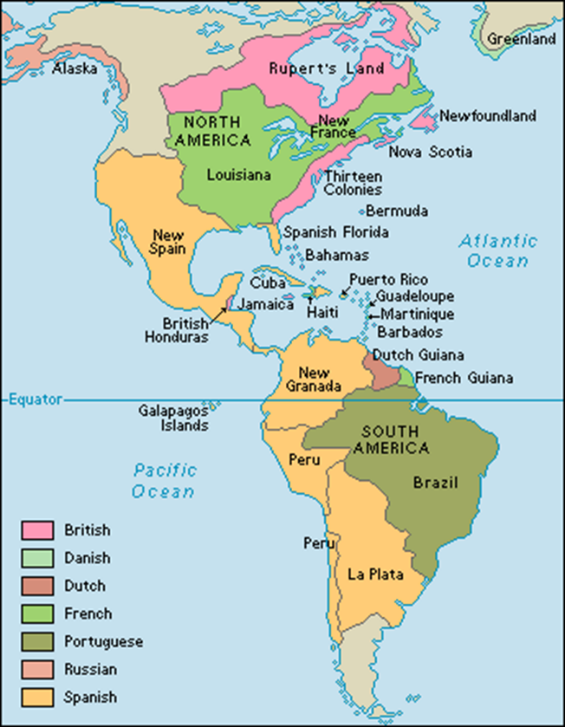 